CARY GRANTFILM CHALLENGE 2016
GUIDELINES AND SUMBISSION FORM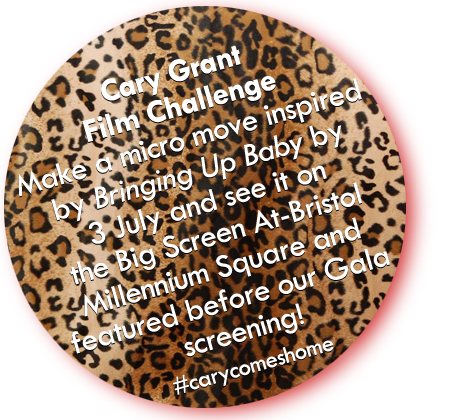 Bringing Up Baber 
In the run-up to the Cary Grant Comes Home For The Weekend Festival 2016, we are launching a film challenge for micro movies inspired by Bringing Up Baby – one of Howard Hawks' definitive screwball comedies. Whether you work in film, animation, photography or digital arts or are just an avid Cary Grant or Howard Hawks fan, you are invited to get creative and share your videos as part of the Cary Grant Comes Home For The Weekend festival. So throw on your favourite vintage outfit and strike a pose, go on a wild leopard chase, hunt for dinosaur bones and show us how Bristol has inspired you in the same way it did Grant!Film Challenge
Can you write, shoot and edit a 90-second film inspired by Cary Grant’s Bringing Up Baby by 3 July? The challenge is free for anyone to enter and we are accepting entries from the 1 June until the deadline of Sunday 3 July, 5pm. The main rules are that it must be under 90 seconds and must include at least one of the following: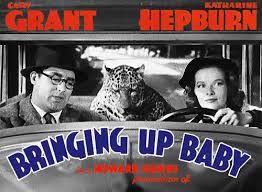 Evening dressDinosaur bonesLeopard GolfOlives A netFor more inspiration, visit our website: www.carycomeshome.co.uk/film-challenge Shortlisted films will be featured on our website and shown on The Big Screen At-Bristol Millennium Square, right opposite the Cary Grant statue over the festival weekend, during the Bristol Harbour Festival. Winning films will be screened before our glamorous red carpet gala screening of Bringing Up Baby at The Bristol Museum on Sunday 17 July.Judges include David Sproxton (Aardman Animations), Rich Warren (Brief Encounters), James Ewen (CineMe), Cathy Poole (MoVIES), Charlie Harman (Compass Presents), Carolyn Hassan (Knowle West Media Centre), Gina Fucci (Films at 59).CARY GRANT FILM CHALLENGEGUIDELINESChallenge Rules:Email this submission form to film@carycomeshome.co.uk with “Film Challenge” in the subject line. The organisers have the right not to accept films containing graphic violence, scenes of a sexual nature and anything that requires a PG or above certificate – we can’t show them on The Big Screen or The Museum otherwise.Any films submitted after 3rd July will not be eligible.There is no cost for entering the film challenge and all production costs are the filmmaker’s responsibility.All films must start with 2 seconds of black, followed by the title of the film and name of participants.You must include the Cary Grant Film Challenge logo for 5 seconds at the end of the film (full resolution version available at www.carycomeshome.co.uk).All films must be your own work and any additional music must be cleared for copyright or be made especially for the film, we can’t show it otherwise!All films must be tagged with #carycomeshome.If you are filming in Bristol, then please contact Bristol Film Office for advice on permission to film in Bristol.No film should exceed 90 seconds including credits and ident - but we'll accept any length up to 90 seconds, so send in your Vines and Instagram videos too.Codec: We will only accept your film as an h.264 file, in an mp4 wrapper.Resolution: 1080p HD Video (1920 x 1080px) or 720p HD Video (12080 x 720px)Bit Rate: Variable, 10,000 kbit/s or 5,000kbit/s Frame rate: Your video must run at 25fps, in progressive scan.Audio must be stereo ACC 48Khz at 160 kbps.Please use Vimeo’s Compression Guidelines adhering to the following delivery requirements (otherwise we will be unable to show your work on the Big Screen At-Bristol Millennium Square, if shortlisted):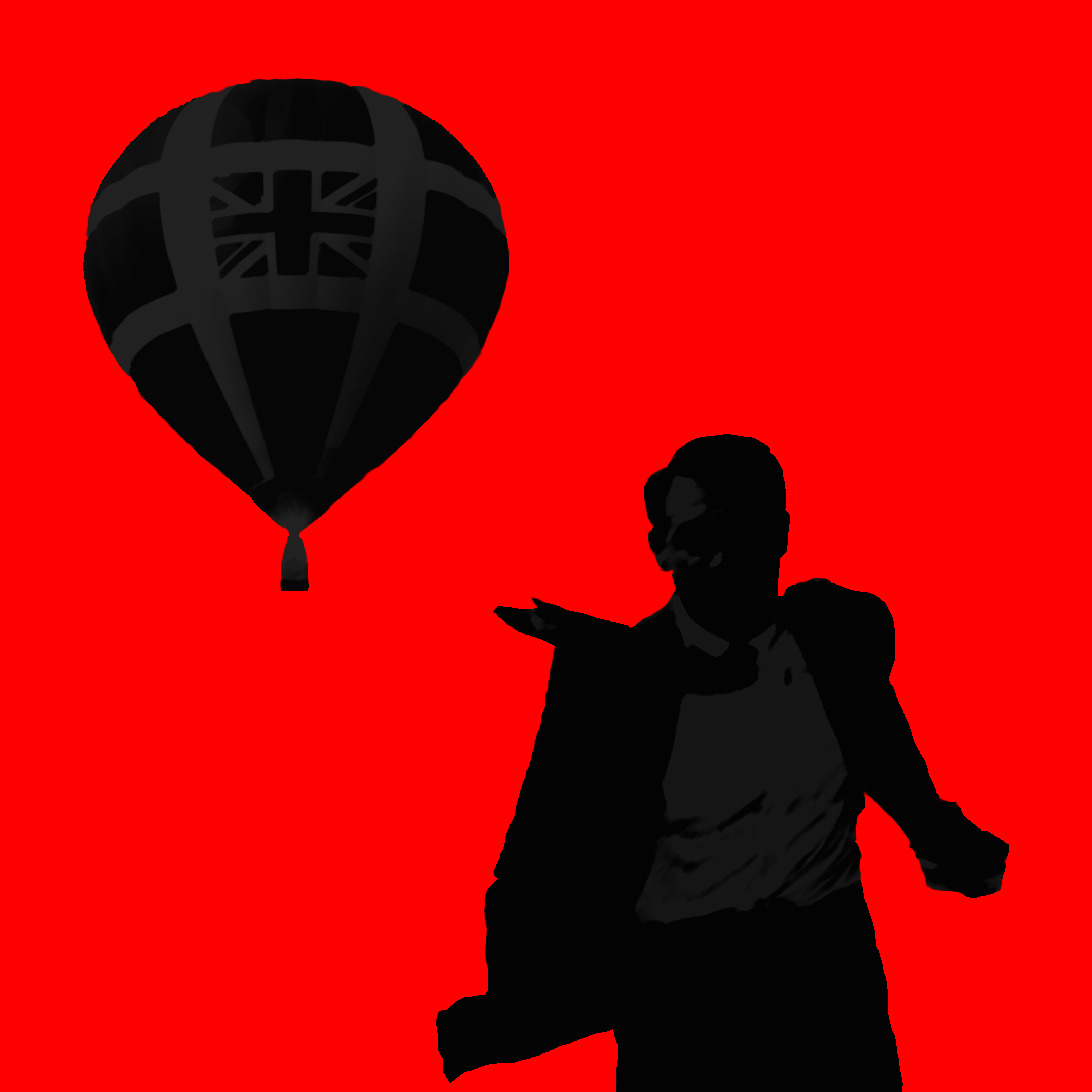 CARY GRANT FILM CHALLENGESUBMISSION FORMFull Name:       Address:      Postcode:      Email:      Title of Film:      Participants:      Other credits:      	Vimeo URL:      (You must make your video public and Download must be enabled)Check List (please tick)  	My film does not exceed 90 seconds including credits and ident. 	My film has been uploaded to Vimeo using their Compression Guidelines and I have included the correct Vimeo URL on this form.	My film starts with 2 seconds of black, the title of the film and name of participants, then 2 seconds of black.	I have included the Cary Grant Film Challenge ident for 5 seconds at the end of the film.	All work is my own and I have clearance for all music/images used in the film.	I have tagged my video with #carycomeshome 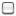 Please submit this form via email to film@carycomeshome.co.uk:	By submitting this form via email I agree to the rules of the Cary Grant Film Challenge as laid out in the above guidelines.Date:       